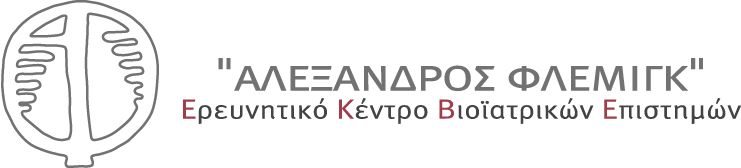 ΗΜΕΡΟΜΗΝΙΑ 01/07/2020